MATHEMATICS	STAGE 3TEACHING AND LEARNING OVERVIEWTEACHING AND LEARNING EXPERIENCESTERM: WEEK:  STRAND:  Number and AlgebraSUB-STRAND: Patterns and Algebra 1WORKING MATHEMATICALLY: MA3-1WM, MA3-2WM, MA3-3WMOUTCOMES: MA3-8NAOUTCOMES: MA3-8NAAnalyses and creates geometric and number patterns, constructs and completes number sentences, and locates points on the Cartesian planeAnalyses and creates geometric and number patterns, constructs and completes number sentences, and locates points on the Cartesian planeAnalyses and creates geometric and number patterns, constructs and completes number sentences, and locates points on the Cartesian planeCONTENT: CONTENT: Use equivalent number sentences involving multiplication and division to find unknown quantities (ACMNA121)complete number sentences that involve more than one operation by calculating missing numbersdescribe strategies for completing simple number sentences and justify solutionsidentify and use inverse operations to assist with the solution of number sentencesUse equivalent number sentences involving multiplication and division to find unknown quantities (ACMNA121)complete number sentences that involve more than one operation by calculating missing numbersdescribe strategies for completing simple number sentences and justify solutionsidentify and use inverse operations to assist with the solution of number sentencesUse equivalent number sentences involving multiplication and division to find unknown quantities (ACMNA121)complete number sentences that involve more than one operation by calculating missing numbersdescribe strategies for completing simple number sentences and justify solutionsidentify and use inverse operations to assist with the solution of number sentencesASSESSMENT FOR LEARNING(PRE-ASSESSMENT)ASSESSMENT FOR LEARNING(PRE-ASSESSMENT)WARM UP / DRILLWARM UP / DRILL- Times table drill- 20 questions- Times table drill- 20 questions- Times table drill- 20 questionsTENS ACTIVITYNEWMAN’S PROBLEMINVESTIGATION TENS ACTIVITYNEWMAN’S PROBLEMINVESTIGATION Sam paddled the 402km of the Nepean River in his canoe over 6 days. He paddled every day covering the same distance. How far did he travel each day?Sam paddled the 402km of the Nepean River in his canoe over 6 days. He paddled every day covering the same distance. How far did he travel each day?Sam paddled the 402km of the Nepean River in his canoe over 6 days. He paddled every day covering the same distance. How far did he travel each day?QUALITY TEACHING ELEMENTSQUALITY TEACHING ELEMENTSINTELLECTUAL QUALITYQUALITY LEARNING ENVIRONMENTSIGNIFICANCEQUALITY TEACHING ELEMENTSQUALITY TEACHING ELEMENTSDeep knowledge Deep understandingProblematic knowledgeHigher-order thinkingMetalanguageSubstantive communicationExplicit quality criteriaEngagementHigh expectationsSocial supportStudents’ self-regulationStudent directionBackground knowledgeCultural knowledgeKnowledge integrationInclusivity ConnectednessNarrativeRESOURCESRESOURCESIWB , Worksheets IWB , Worksheets IWB , Worksheets WHOLE CLASS INSTRUCTION MODELLED ACTIVITIESGUIDED & INDEPENDENT ACTIVITIESGUIDED & INDEPENDENT ACTIVITIESExplicitly communicate lesson outcomes and work quality.Lesson 1Start with a tables quiz using the 4 operations. E.g. 6+8,6x7, 17-5.Teach children the order of operations 1.Grouping symbols2 ‘ x’ and ‘ –‘ left to right as they occur3 ‘+’ and ‘-‘left to right as they occur. Discuss several examples with the children, reinforcing the need to have a set of rules that we all must follow. Lesson 2Teacher places a sentence on the board .     ? – 9=19  ? = 19+ 9Children write a problem that could suit this number sentence. Compare responses. Point out to children that the number sentence can either be addition and subtraction. Discuss the term ‘Inverse operations’Discuss and demonstrate a number of calculations working backwards. Working through the process aloud and pointing out the inverse operations being used.Find ? so that 125 divided 5 =Find ? so that ?x5 =125LEARNING SEQUENCERemediationS2 or Early S3Make some cards with sets of incomplete multiplication or division number sentences such as the following. Students complete the number sentences, discuss their strategies for doing so, and discuss the patterns.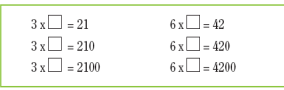 Explicitly communicate lesson outcomes and work quality.Lesson 1Start with a tables quiz using the 4 operations. E.g. 6+8,6x7, 17-5.Teach children the order of operations 1.Grouping symbols2 ‘ x’ and ‘ –‘ left to right as they occur3 ‘+’ and ‘-‘left to right as they occur. Discuss several examples with the children, reinforcing the need to have a set of rules that we all must follow. Lesson 2Teacher places a sentence on the board .     ? – 9=19  ? = 19+ 9Children write a problem that could suit this number sentence. Compare responses. Point out to children that the number sentence can either be addition and subtraction. Discuss the term ‘Inverse operations’Discuss and demonstrate a number of calculations working backwards. Working through the process aloud and pointing out the inverse operations being used.Find ? so that 125 divided 5 =Find ? so that ?x5 =125LEARNING SEQUENCES3Complete worksheet with lots of examples (using Lesson 1 as a guide)Play Order of operations http://www.smashmaths.com.au/indexInvestigation: Have students make their own questions.Students complete number sentences where the operation sign is missing.Give children examples with simple fractions and decimals to completePlay http://www.smashmaths.com.au/index.php/n-a/blank-component/18-patterns-and-algebra.  Number GamesExplicitly communicate lesson outcomes and work quality.Lesson 1Start with a tables quiz using the 4 operations. E.g. 6+8,6x7, 17-5.Teach children the order of operations 1.Grouping symbols2 ‘ x’ and ‘ –‘ left to right as they occur3 ‘+’ and ‘-‘left to right as they occur. Discuss several examples with the children, reinforcing the need to have a set of rules that we all must follow. Lesson 2Teacher places a sentence on the board .     ? – 9=19  ? = 19+ 9Children write a problem that could suit this number sentence. Compare responses. Point out to children that the number sentence can either be addition and subtraction. Discuss the term ‘Inverse operations’Discuss and demonstrate a number of calculations working backwards. Working through the process aloud and pointing out the inverse operations being used.Find ? so that 125 divided 5 =Find ? so that ?x5 =125LEARNING SEQUENCEExtension Early S4Incomplete number sentencesIncrease the difficulty of the inverse equations. Have students provide incomplete number sentences for the whole class to solve. For example: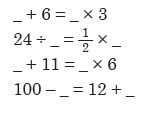 Explicitly communicate lesson outcomes and work quality.Lesson 1Start with a tables quiz using the 4 operations. E.g. 6+8,6x7, 17-5.Teach children the order of operations 1.Grouping symbols2 ‘ x’ and ‘ –‘ left to right as they occur3 ‘+’ and ‘-‘left to right as they occur. Discuss several examples with the children, reinforcing the need to have a set of rules that we all must follow. Lesson 2Teacher places a sentence on the board .     ? – 9=19  ? = 19+ 9Children write a problem that could suit this number sentence. Compare responses. Point out to children that the number sentence can either be addition and subtraction. Discuss the term ‘Inverse operations’Discuss and demonstrate a number of calculations working backwards. Working through the process aloud and pointing out the inverse operations being used.Find ? so that 125 divided 5 =Find ? so that ?x5 =125EVALUATION & REFLECTIONIs the student able to solve problems involving mixed operations?Can students solve problems using operations?